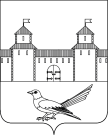 от 26.12.2016 № 2310-пОб уточнении вида разрешенного использования земельного участкаРуководствуясь статьей 7 Земельного кодекса Российской Федерации от 25.10.2001 №136-ФЗ, статьей 16 Федерального закона от 06.10.2003 №131-ФЗ «Об общих принципах организации местного самоуправления в Российской Федерации», приказом Министерства экономического развития Российской Федерации от 01.09.2014 №540 «Об утверждении классификатора видов разрешенного использования земельных участков», статьями 32, 35, 40 Устава муниципального образования Сорочинский городской округ Оренбургской области, заключением от 01.03.2016 №57 выданнымУправлением архитектуры, градостроительства и капитального строительства администрации Сорочинского городского округа Оренбургской области, кадастровым планом земельного участка от 24.12.2002 №45/02-01613, дополнительным соглашением от 08.10.2013 к договору аренды земельного участка от 25.11.2002 №1468 и поданным заявлением (вх.№Кз-1740 от 12.12.2016), администрация Сорочинского городского округа Оренбургской области постановляет: Уточнить вид разрешенного использования земельного участка с кадастровым номером 56:45:0102050:0001, расположенного по адресу: Российская Федерация, Оренбургская область, г.Сорочинск, ул. Суворова, №15, и считать его следующим: блокированная жилая застройка. Категория земель: земли населенных пунктов.Контроль за исполнением настоящего постановления возложить на главного архитектора муниципального образования Сорочинский городской округ Оренбургской области  Крестьянова А.Ф.Настоящее постановление вступает в силу со дня подписания и подлежит размещению на Портале муниципального образования Сорочинский городской округ Оренбургской области.Глава муниципального образования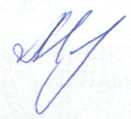 Сорочинский городской округ                                                         Т.П. МелентьеваРазослано: в дело, прокуратуре, Управлению архитектуры, заявителю, Кузнецову В.Г.Администрация Сорочинского городского округа Оренбургской областиП О С Т А Н О В Л Е Н И Е